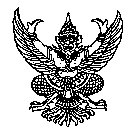 ประกาศสำนักงานสาธารณสุขอำเภอนาตาลเรื่อง แนวทางปฏิบัติในการจัดทำคำมั่นในการพัฒนาปรับปรุงตนเองกรณีข้าราชการมีผลการปฏิบัติราชการในระดับต้องปรับปรุง (ต่ำกว่าร้อยละ60)…………………………………………………………………………..	ตามกฎก.พ.ว่าด้วยการสั่งให้ข้าราชการพลเรือนสามัญออกจากราชการกรณีไม่สามารถปฏิบัติราชการให้มีประสิทธิภาพและเกิดประสิทธิผล พ.ศ.2552 กำหนดให้เมื่อผู้บังคับบัญชาประเมินผลการปฏิบัติราชการ ของข้าราชการพลเรือนสามัญตามหลักเกณฑ์และวิธีการที่ กำหนดตามมาตรา 76แห่งพรราชบัญญัติระเบียบ ข้าราชการพลเรือน พ.ศ.2551แล้วเห็นว่าข้าราชการผู้ใดมีผลการปฏิบัติราชการในระดับที่ต้องให้ได้รับการพัฒนาปรับปรุงตนเองก็ให้แจ้งผู้นั้นทราบเกี่ยวกับผลการประเมิน พร้อมทั้งกำหนดให้ผู้นั้นเข้ารับการพัฒนาปรับปรุงตนเองโดยให้ลงลายมือชื่อรับทราบไว้เป็นหลักฐาน ทั้งนี้ในการพัฒนาปรับปรุงตนเองให้ผู้บังคับบัญชา จัดให้ข้าราชการผู้นั้นทำคำมั่นในการพัฒนาปรับปรุงตนเองโดยกำหนดเป้าหมายในระดับอันเป็นที่พอใจของทางราชการให้ชัดเจน เพื่อใช้ในการประเมินผลการปฏิบัติราชการครั้งต่อไป นั้น	ดังนั้น เพื่อให้การประเมินผลการปฏิบัติราชการของข้าราชการดำเนินไปด้วยความเรียบร้อย ถูกต้อง และเป็นไปตามกฎ ก.พ. ดังกล่าวสำนักงานสาธารณสุขอำเภอนาตาล จึงกำหนดแนวทางปฏิบัติในการ จัดทำคำมั่นในการพัฒนาปรับปรุงตนเองกรณีข้าราชการมีผลการปฏิบัติราชการ ในระดับต้องปรับปรุง (ต่ำกว่า ร้อยละ 60 ดังนี้)	1.ให้ผู้บังคับบัญชาที่ประเมินผลการปฏิบัติราชการของข้าราชการในระดับที่ต้องให้รับการพัฒนาปรับปรุงตนเอง ต้องแจ้งให้ผู้นั้นทราบเกี่ยวกับผลการประเมิน พร้อมทั้งกำหนดให้ผู้นั้นเข้ารับการพัฒนาปรับปรุง ตนเองโดยให้ลงลายมือชื่อรับทราบไว้เป็นหลักฐาน ทั้งนี้ ในการพัฒนาปรับปรุงตนเองให้ผู้บังคับบัญชาจัดให้ ข้าราชการผู้นั้นทำคำมั่นในการพัฒนาปรับปรุงตนเองโดยกำหนดเป้าหมายในระดับอันเป็นที่พอใจของทาง ราชการให้ชัดเจน เพื่อใช้ในการประเมินผลการปฏิบัติราชการครั้งต่อไป ดังนี้		1.1 จัดทำคำมั่นในการพัฒนาปรับปรุงตนเองตามแบบจัดทำคำมั่นในการพัฒนาปรับปรุงตนเอง		1.2 ให้ใช้แบบสรุปการประเมินผลการปฏิบัติราชการ ส่วนที่ 3 แผนพัฒนาการปฏิบัติ ราชการรายบุคคล (ในรอบที่มีผลการประเมินอยู่ในระดับที่ต้องปรับปรุง)		1.3 ให้ใช้แบบประเมินผลสัมฤทธิ์ของงาน ในการกำหนดคำมั่นในการพัฒนาปรับปรุงตนเอง เป็นตัว ชี้วัดรายบุคคลและต้องกำหนดเป้าหมายในระดับอันเป็นที่พอใจของทางราชการ และสอดคล้องกับแผน พัฒนาการปฏิบัติราชการรายบุคคล ตามข้อ 1.2		1.4 ให้ใช้แผนพัฒนารายบุคคลตามเอกสารหมายเลข 4 เป็นเครื่องมือประเมินผลการพัฒนาความรู้ทักษะสมรรถนะ2. การประเมินผลการปฏิบัติราชการและการพัฒนาปรับปรุงตนเองของข้าราชการตามข้อ 1 ให้มีระยะ เวลาไม่เกินสามรอบการประเมิน3. กรณีที่ผู้ถูกประเมินเห็นว่าการประเมินผลการปฏิบัติราชการของผู้บังคับบัญชามีความไม่เป็นธรรม อาจทำคำคัดค้านยื่นต่อผู้บังคับบัญชารวมไว้กับผลการประเมินเพื่อเป็นหลักฐานได้4. เมื่อผู้บังคับบัญชาประเมินผลการปฏิบัติราชการของข้าราชการพลเรือนสามัญตามคำมั่นในการพัฒนาปรับปรุงตนเองตามข้อ1และข้อ 2 แล้ว ปรากฏว่าผู้นั้นไม่ผ่านการประเมินในระดับอันเป็นที่น่าพอใจของทางราชการตามคำมั่นในการพัฒนาตนเอง ให้รายงานผลการประเมินดังกล่าวต่อนายแพทย์สาธารณสุขจังหวัด จึงประกาศเพื่อทราบและถือปฏิบัติต่อไป  ประกาศ  ณ วันที่  ๖ เดือน มีนาคม พ.ศ. 2564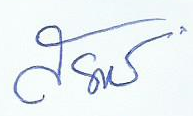                                                                             (นายสรพงศ์   ขลุ่ยเงิน)  					          นักวิชาการสาธารณสุขชำนาญการ รักษาราชการแทน                                                                                    สาธารณสุขอำเภอนาตาล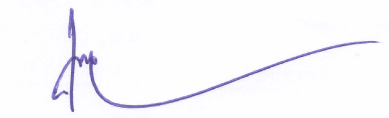 